DATOS DEL PRODUCTO A AUTORIZAR: *Nombre de Producto:     Nombre Fantasía:     Marca:       Origen:       DATOS DE  O TITULAR DEL PRODUCTO A AUTORIZAR:Nombre o Razón Social:                                                              CUIT:      Domicilio Legal:       C.P.       Localidad:       Provincia:     Teléfono:       Celular:       e-mail:     @     Marcar con cruz/ces bajo qué carácter la firma solicita la autorización del producto a autorizar:DATOS DEL ESTABLECIMIENTO ELABORADOR/FRACCIONADOR/IMPORTADOR DEL PRODUCTO A AUTORIZAR:Nombre:                                 CUIT:      Domicilio Real:       CP:       Localidad:       Provincia:       País:      Teléfono:       Celular:       e-mail:     @                RNEE:     DATOS DEL DEPOSITO DEL PRODUCTO A AUTORIZAR:   Domicilio del Depósito:       CP:       Localidad:       Provincia:     Teléfono:       Celular:              e-mail:     @             RNEE/Certif Radicación Municipal:     DATOS DEL RESPONSABLE TÉCNICO: Apellido y Nombres:     Documento de Identidad:  Tipo:       Número:                    Titulo     Teléfono:                         Celular:                                       e-mail:     @     DATOS DEL REPRESENTANTE LEGAL Y/O APODERADO: Apellido y Nombres:                                                 CUIT o CUIL:      Documento de Identidad: Tipo:       Número:     Domicilio:       CP:       Localidad:       Província:      Teléfono:       Celular:       e-mail:     @               FIRMA Y ACLARACIÓN                                                  FIRMA Y ACLARACIÓN               Director Técnico				        Responsable Legal y/o ApoderadoCompletar con N/A (No Aplica) cuando el item no correponda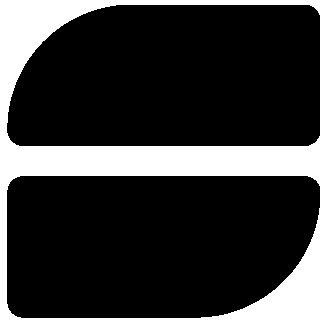 F1-FORMULARIO  DATOS  PERSONALES (Declaración Jurada) ELABORA TERCERIZA TODO COMERCIALIZA DISTRIBUYE FRACCIONA TERCERIZA PARTE  IMPORTA